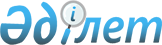 Об утверждении ставок туристского взноса для иностранцев на 2024 год по Каратобинскому районуРешение Каратобинского районного маслихата Западно-Казахстанской области от 26 марта 2024 года № 13-12. Зарегистрирован в Департаменте юстиции Западно-Казахстанской области 27 марта 2024 года № 7349-07
      В соответствии с пунктом 2-10 статьи 6 Закона Республики Казахстан "О местном государственном управлении и самоуправлении в Республике Казахстан", приказом Министра культуры и спорта Республики Казахстан от 14 июля 2023 года №181 "Об утверждении Правил уплаты туристского взноса для иностранцев", Каратобинский районный маслихат РЕШИЛ:
      1. Утвердить ставки туристского взноса для иностранцев в местах размещения туристов с 1 января по 31 декабря 2024 года включительно - 0 (ноль) процентов от стоимости пребывания.
      2. Настоящее решение вводится в действие по истечении десяти календарных дней после дня его первого официального опубликования.
					© 2012. РГП на ПХВ «Институт законодательства и правовой информации Республики Казахстан» Министерства юстиции Республики Казахстан
				
      Председатель маслихата

Н. Мендешов
